Tisztelt Elnökségi Tagok, Meghívottak!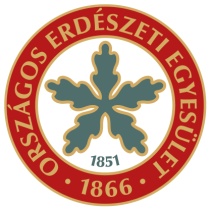 Az Országos Erdészeti Egyesület 2019. június 7-én, pénteken, 9:00 órai kezdettel tartja soron következő elnökségi ülését Budapesten, az Erdészeti Információs Központ előadó termében (1021 Budapest, Budakeszi út 91.), melyre tisztelettel meghívlak. Elnökségi ülés napirend:1.  Az Egyesület 150. Vándorgyűlésének szervezési folyamatáról tájékoztatásElőadó: Zambó Péter elnök, Elmer Tamás főtitkár2.  Erdei Vándortábor Program pénzügyi és szakmai helyzetjelentésElőadó: Zambó Péter elnök, Elmer Tamás főtitkár3.   Tájékoztatás az Erdészeti Lapok Szerkesztőbizottságának aktuális témáirólElőadó: Haraszti Gyula SZB elnök4.   Tájékoztatás a Hermes-i idősotthonrólElőadó: Zambó Péter elnök 5.   EgyebekElőadó: Zambó Péter elnök, Elmer Tamás főtitkárKérem szíves részvételedet az elnökségi ülésen! A részvételről visszajelzést Udvardi Annamária részére a titkarsag@oee.hu címre vagy a 06 20 7767 491-es telefonszámra kérek.Budapest, 2019. június 6.Jó szerencsét! Üdv az erdésznek!Zambó Péter, elnök